Governance of S-121 documentsNations describe their Maritime Limits and Boundaries in proclamations, laws and treaty documents. These documents contain text that describes the legal context of the document. This is a specialized type of metadata that is related to the set of the feature, attribute, spatial and information objects that compose the Maritime Limits and Boundaries data. Such governance information defines Title, Reference number and date linked to the particular proclamation, law and treaty documents but also to support the provision of specific description or interpretation that is applicable to the selected set of features. While global metadata is applicable to the entire domain. Since such MLB domain is broad it is expected that diverse governance information needs managed in relation with a subset of all the features available. Thus, the need to include the particular legal context information requires a special type of information object in the S-121 model. A separate governance model is described within the feature information model and introduces the information object "Governance". A governance object should contain all of the required legal text. This is part of the Administrative Unit in the information model which link to other Basic Administrative Unit (BasicAdministrativeUnit). In this way the Governance Objects may be bound to the set of information objects describing a proclamation, law and treaty document.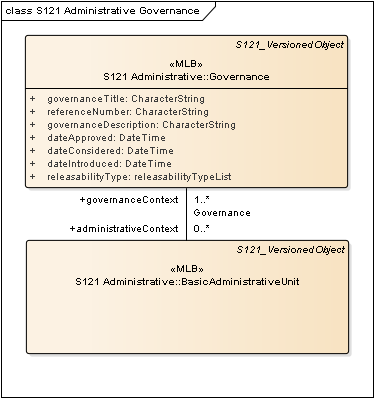 